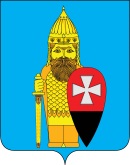 СОВЕТ ДЕПУТАТОВ ПОСЕЛЕНИЯ ВОРОНОВСКОЕ В ГОРОДЕ МОСКВЕ РЕШЕНИЕот 27 апреля 2016г № 06/04                            Об утверждении отчета об исполнении муниципальной адресной Программы«Текущий ремонт дорог населенных пунктов в поселении Вороновское на 2015 год»    В соответствии с Решением Совета депутатов поселения Вороновское от 17.12.2014 года № 05/09 «Об утверждении муниципальной адресной Программы  «Текущий ремонт дорог населенных пунктов в поселении Вороновское на 2015 год»; Рассмотрев, представленный Главой администрации поселения Вороновское отчет об исполнении муниципальной адресной Программы «Текущий ремонт дорог населенных пунктов в поселении Вороновское на 2015 год»;Совет депутатов поселения Вороновское решил:     1. Утвердить отчет об исполнении муниципальной адресной Программы «Текущий ремонт дорог населенных пунктов в поселении Вороновское на 2015 год».     2. Опубликовать настоящее Решение в бюллетене «Московский муниципальный вестник» и разместить на официальном сайте администрации поселения Вороновское в информационно-телекоммуникационной сети «Интернет».     3. Контроль за выполнением настоящего Решения возложить на Главу поселения Вороновское Исаева М.К.Глава поселения Вороновское                                                                        М.К. Исаев Приложение 1к Решению Совета депутатовпоселения Вороновское №  06/04  от 27.04.2016г. «Об утверждении отчета об исполнении муниципальной адресной Программы «Текущий ремонт дорог населенных пунктов в поселении Вороновское на 2015 год»Отчет об исполнениимуниципальной адресной Программы «Текущий ремонт дорог населенных пунктов в поселении Вороновское на 2015 год».
                    Ремонт по плану                    Ремонт по плану                    Ремонт по плану                    Ремонт по плану                   Ремонт по факту                   Ремонт по факту                   Ремонт по факту          Выполнение, %          Выполнение, %Наименование объектаПлощадь ремонта, кв.м.Субсидииг. Москвы,руб.Местный бюджет,руб.Местный бюджет,руб.Площадь ремонта, кв.м.Субсидииг. Москвы,руб.Местный бюджет,рубПлощадь ремонта, кв.м. %% руб.1Дорога п. ЛМС до ДК «Дружба» (набережная пруда)57654763654,000057654167575,02010087,52Дорога с Вороново ТВ7472,406174489,00007472,405401872,16010087,53Дорога д. Юдановка 2-я линия4698,303882233,0004698,303396446,75010087,54Шоссейная дорога д. Юдановка1132,40935709,0001132,40818623,12010087,55Дорога «конечная остановка 36 автобуса до ж/д переезда 252 км»416,36343915,000416,21335313,78010097,56от Варшавского шоссе до ДНП «Ясенки»2457За счет экономии от тендерного снижения0024571616192,620100100Всего по программеВсего по программе19484,4616100000,016100000,0021941,4115736023,45010097,7